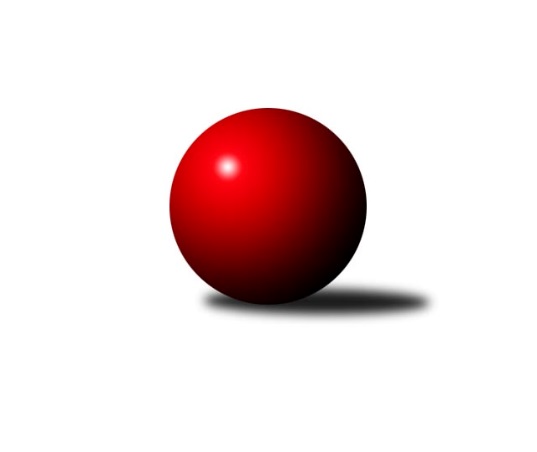 Č.3Ročník 2020/2021	4.6.2024 2. KLM B 2020/2021Statistika 3. kolaTabulka družstev:		družstvo	záp	výh	rem	proh	skore	sety	průměr	body	plné	dorážka	chyby	1.	TJ Spartak Přerov	3	3	0	0	19.5 : 4.5 	(50.5 : 21.5)	3451	6	2272	1179	19.7	2.	KC Zlín	3	2	0	1	15.0 : 9.0 	(45.0 : 27.0)	3389	4	2269	1120	27	3.	TJ Horní Benešov A	3	2	0	1	15.0 : 9.0 	(39.5 : 32.5)	3304	4	2230	1074	39.7	4.	KK Blansko	3	2	0	1	14.0 : 10.0 	(39.5 : 32.5)	3212	4	2157	1055	25.7	5.	TJ Sl. Kamenice nad Lipou	3	2	0	1	14.0 : 10.0 	(34.5 : 37.5)	3347	4	2266	1081	34.3	6.	KK Moravská Slávia Brno	3	2	0	1	13.0 : 11.0 	(34.5 : 37.5)	3361	4	2249	1113	26.3	7.	VKK Vsetín	2	1	0	1	6.0 : 10.0 	(21.5 : 26.5)	3179	2	2199	980	43	8.	TJ Sokol Vracov	3	1	0	2	12.0 : 12.0 	(37.0 : 35.0)	3336	2	2256	1080	29	9.	TJ Sokol Husovice B	3	1	0	2	9.0 : 15.0 	(34.0 : 38.0)	3266	2	2189	1078	31.3	10.	TJ Start Rychnov n. Kn.	3	1	0	2	7.5 : 16.5 	(27.5 : 44.5)	3289	2	2198	1091	25.7	11.	HKK Olomouc	2	0	0	2	6.0 : 10.0 	(19.5 : 28.5)	3316	0	2223	1094	30.5	12.	SK Kuželky Dubňany	3	0	0	3	5.0 : 19.0 	(25.0 : 47.0)	3254	0	2226	1028	35.7Tabulka doma:		družstvo	záp	výh	rem	proh	skore	sety	průměr	body	maximum	minimum	1.	TJ Spartak Přerov	2	2	0	0	13.5 : 2.5 	(35.5 : 12.5)	3535	4	3546	3523	2.	TJ Horní Benešov A	2	2	0	0	12.0 : 4.0 	(27.5 : 20.5)	3409	4	3420	3397	3.	KK Blansko	2	2	0	0	11.0 : 5.0 	(29.5 : 18.5)	3286	4	3306	3266	4.	TJ Sl. Kamenice nad Lipou	3	2	0	1	14.0 : 10.0 	(34.5 : 37.5)	3347	4	3392	3314	5.	KK Moravská Slávia Brno	1	1	0	0	7.0 : 1.0 	(15.0 : 9.0)	3293	2	3293	3293	6.	VKK Vsetín	1	1	0	0	5.0 : 3.0 	(14.0 : 10.0)	3168	2	3168	3168	7.	TJ Start Rychnov n. Kn.	1	1	0	0	5.0 : 3.0 	(12.5 : 11.5)	3445	2	3445	3445	8.	TJ Sokol Husovice B	1	1	0	0	5.0 : 3.0 	(12.0 : 12.0)	3250	2	3250	3250	9.	TJ Sokol Vracov	2	1	0	1	9.0 : 7.0 	(26.0 : 22.0)	3361	2	3366	3355	10.	KC Zlín	0	0	0	0	0.0 : 0.0 	(0.0 : 0.0)	0	0	0	0	11.	HKK Olomouc	0	0	0	0	0.0 : 0.0 	(0.0 : 0.0)	0	0	0	0	12.	SK Kuželky Dubňany	2	0	0	2	3.0 : 13.0 	(16.0 : 32.0)	3234	0	3314	3154Tabulka venku:		družstvo	záp	výh	rem	proh	skore	sety	průměr	body	maximum	minimum	1.	KC Zlín	3	2	0	1	15.0 : 9.0 	(45.0 : 27.0)	3389	4	3432	3349	2.	TJ Spartak Přerov	1	1	0	0	6.0 : 2.0 	(15.0 : 9.0)	3368	2	3368	3368	3.	KK Moravská Slávia Brno	2	1	0	1	6.0 : 10.0 	(19.5 : 28.5)	3396	2	3409	3382	4.	TJ Sl. Kamenice nad Lipou	0	0	0	0	0.0 : 0.0 	(0.0 : 0.0)	0	0	0	0	5.	TJ Horní Benešov A	1	0	0	1	3.0 : 5.0 	(12.0 : 12.0)	3199	0	3199	3199	6.	TJ Sokol Vracov	1	0	0	1	3.0 : 5.0 	(11.0 : 13.0)	3312	0	3312	3312	7.	KK Blansko	1	0	0	1	3.0 : 5.0 	(10.0 : 14.0)	3138	0	3138	3138	8.	SK Kuželky Dubňany	1	0	0	1	2.0 : 6.0 	(9.0 : 15.0)	3274	0	3274	3274	9.	VKK Vsetín	1	0	0	1	1.0 : 7.0 	(7.5 : 16.5)	3189	0	3189	3189	10.	HKK Olomouc	2	0	0	2	6.0 : 10.0 	(19.5 : 28.5)	3316	0	3415	3217	11.	TJ Sokol Husovice B	2	0	0	2	4.0 : 12.0 	(22.0 : 26.0)	3275	0	3349	3200	12.	TJ Start Rychnov n. Kn.	2	0	0	2	2.5 : 13.5 	(15.0 : 33.0)	3211	0	3263	3158Tabulka podzimní části:		družstvo	záp	výh	rem	proh	skore	sety	průměr	body	doma	venku	1.	TJ Spartak Přerov	3	3	0	0	19.5 : 4.5 	(50.5 : 21.5)	3451	6 	2 	0 	0 	1 	0 	0	2.	KC Zlín	3	2	0	1	15.0 : 9.0 	(45.0 : 27.0)	3389	4 	0 	0 	0 	2 	0 	1	3.	TJ Horní Benešov A	3	2	0	1	15.0 : 9.0 	(39.5 : 32.5)	3304	4 	2 	0 	0 	0 	0 	1	4.	KK Blansko	3	2	0	1	14.0 : 10.0 	(39.5 : 32.5)	3212	4 	2 	0 	0 	0 	0 	1	5.	TJ Sl. Kamenice nad Lipou	3	2	0	1	14.0 : 10.0 	(34.5 : 37.5)	3347	4 	2 	0 	1 	0 	0 	0	6.	KK Moravská Slávia Brno	3	2	0	1	13.0 : 11.0 	(34.5 : 37.5)	3361	4 	1 	0 	0 	1 	0 	1	7.	VKK Vsetín	2	1	0	1	6.0 : 10.0 	(21.5 : 26.5)	3179	2 	1 	0 	0 	0 	0 	1	8.	TJ Sokol Vracov	3	1	0	2	12.0 : 12.0 	(37.0 : 35.0)	3336	2 	1 	0 	1 	0 	0 	1	9.	TJ Sokol Husovice B	3	1	0	2	9.0 : 15.0 	(34.0 : 38.0)	3266	2 	1 	0 	0 	0 	0 	2	10.	TJ Start Rychnov n. Kn.	3	1	0	2	7.5 : 16.5 	(27.5 : 44.5)	3289	2 	1 	0 	0 	0 	0 	2	11.	HKK Olomouc	2	0	0	2	6.0 : 10.0 	(19.5 : 28.5)	3316	0 	0 	0 	0 	0 	0 	2	12.	SK Kuželky Dubňany	3	0	0	3	5.0 : 19.0 	(25.0 : 47.0)	3254	0 	0 	0 	2 	0 	0 	1Tabulka jarní části:		družstvo	záp	výh	rem	proh	skore	sety	průměr	body	doma	venku	1.	VKK Vsetín	0	0	0	0	0.0 : 0.0 	(0.0 : 0.0)	0	0 	0 	0 	0 	0 	0 	0 	2.	TJ Sokol Husovice B	0	0	0	0	0.0 : 0.0 	(0.0 : 0.0)	0	0 	0 	0 	0 	0 	0 	0 	3.	TJ Horní Benešov A	0	0	0	0	0.0 : 0.0 	(0.0 : 0.0)	0	0 	0 	0 	0 	0 	0 	0 	4.	SK Kuželky Dubňany	0	0	0	0	0.0 : 0.0 	(0.0 : 0.0)	0	0 	0 	0 	0 	0 	0 	0 	5.	KK Moravská Slávia Brno	0	0	0	0	0.0 : 0.0 	(0.0 : 0.0)	0	0 	0 	0 	0 	0 	0 	0 	6.	TJ Sl. Kamenice nad Lipou	0	0	0	0	0.0 : 0.0 	(0.0 : 0.0)	0	0 	0 	0 	0 	0 	0 	0 	7.	TJ Sokol Vracov	0	0	0	0	0.0 : 0.0 	(0.0 : 0.0)	0	0 	0 	0 	0 	0 	0 	0 	8.	TJ Start Rychnov n. Kn.	0	0	0	0	0.0 : 0.0 	(0.0 : 0.0)	0	0 	0 	0 	0 	0 	0 	0 	9.	HKK Olomouc	0	0	0	0	0.0 : 0.0 	(0.0 : 0.0)	0	0 	0 	0 	0 	0 	0 	0 	10.	KC Zlín	0	0	0	0	0.0 : 0.0 	(0.0 : 0.0)	0	0 	0 	0 	0 	0 	0 	0 	11.	TJ Spartak Přerov	0	0	0	0	0.0 : 0.0 	(0.0 : 0.0)	0	0 	0 	0 	0 	0 	0 	0 	12.	KK Blansko	0	0	0	0	0.0 : 0.0 	(0.0 : 0.0)	0	0 	0 	0 	0 	0 	0 	0 Zisk bodů pro družstvo:		jméno hráče	družstvo	body	zápasy	v %	dílčí body	sety	v %	1.	Radek Janás 	KC Zlín 	3	/	3	(100%)	11	/	12	(92%)	2.	Michal Pytlík 	TJ Spartak Přerov 	3	/	3	(100%)	11	/	12	(92%)	3.	Vlastimil Bělíček 	TJ Spartak Přerov 	3	/	3	(100%)	10	/	12	(83%)	4.	Otakar Lukáč 	KK Blansko  	3	/	3	(100%)	10	/	12	(83%)	5.	Miroslav Petřek ml.	TJ Horní Benešov A 	3	/	3	(100%)	9.5	/	12	(79%)	6.	Pavel Polanský ml.	TJ Sokol Vracov 	3	/	3	(100%)	9	/	12	(75%)	7.	Jakub Ouhel 	TJ Sl. Kamenice nad Lipou 	3	/	3	(100%)	8	/	12	(67%)	8.	Karel Dúška 	TJ Sl. Kamenice nad Lipou 	3	/	3	(100%)	7.5	/	12	(63%)	9.	Petr Pavelka 	TJ Spartak Přerov 	2.5	/	3	(83%)	8	/	12	(67%)	10.	Kamil Bartoš 	HKK Olomouc 	2	/	2	(100%)	6.5	/	8	(81%)	11.	Miroslav Málek 	KC Zlín 	2	/	2	(100%)	6	/	8	(75%)	12.	Vlastimil Skopalík 	TJ Horní Benešov A 	2	/	2	(100%)	6	/	8	(75%)	13.	František Svoboda 	TJ Sokol Vracov 	2	/	2	(100%)	6	/	8	(75%)	14.	Bronislav Fojtík 	KC Zlín 	2	/	3	(67%)	9	/	12	(75%)	15.	Jiří Ouhel 	TJ Sl. Kamenice nad Lipou 	2	/	3	(67%)	9	/	12	(75%)	16.	Lubomír Matějíček 	KC Zlín 	2	/	3	(67%)	8	/	12	(67%)	17.	Jiří Hendrych 	TJ Horní Benešov A 	2	/	3	(67%)	8	/	12	(67%)	18.	Jiří Divila 	TJ Spartak Přerov 	2	/	3	(67%)	8	/	12	(67%)	19.	Petr Sehnal 	KK Blansko  	2	/	3	(67%)	7.5	/	12	(63%)	20.	Pavel Antoš 	KK Moravská Slávia Brno 	2	/	3	(67%)	7	/	12	(58%)	21.	Jakub Pleban 	TJ Spartak Přerov 	2	/	3	(67%)	7	/	12	(58%)	22.	Josef Černý 	SK Kuželky Dubňany  	2	/	3	(67%)	7	/	12	(58%)	23.	Tomáš Válka 	TJ Sokol Husovice B 	2	/	3	(67%)	6.5	/	12	(54%)	24.	Milan Klika 	KK Moravská Slávia Brno 	2	/	3	(67%)	6.5	/	12	(54%)	25.	Tomáš Gaspar 	TJ Sokol Vracov 	2	/	3	(67%)	6	/	12	(50%)	26.	Kamil Kubeša 	TJ Horní Benešov A 	2	/	3	(67%)	6	/	12	(50%)	27.	Roman Flek 	KK Blansko  	2	/	3	(67%)	6	/	12	(50%)	28.	Ivo Hostinský 	KK Moravská Slávia Brno 	2	/	3	(67%)	6	/	12	(50%)	29.	Jakub Seniura 	TJ Start Rychnov n. Kn. 	2	/	3	(67%)	6	/	12	(50%)	30.	Milan Bělíček 	VKK Vsetín  	1	/	1	(100%)	3	/	4	(75%)	31.	Boštjan Pen 	KK Moravská Slávia Brno 	1	/	1	(100%)	3	/	4	(75%)	32.	Aleš Gaspar 	TJ Sokol Vracov 	1	/	1	(100%)	3	/	4	(75%)	33.	Michal Albrecht 	HKK Olomouc 	1	/	1	(100%)	2	/	4	(50%)	34.	Pavel Holomek 	SK Kuželky Dubňany  	1	/	1	(100%)	2	/	4	(50%)	35.	Břetislav Sobota 	HKK Olomouc 	1	/	1	(100%)	2	/	4	(50%)	36.	Tomáš Žižlavský 	TJ Sokol Husovice B 	1	/	1	(100%)	2	/	4	(50%)	37.	Daniel Bělíček 	VKK Vsetín  	1	/	2	(50%)	5	/	8	(63%)	38.	Zoltán Bagári 	VKK Vsetín  	1	/	2	(50%)	4.5	/	8	(56%)	39.	David Kaluža 	TJ Horní Benešov A 	1	/	2	(50%)	4.5	/	8	(56%)	40.	Ladislav Teplík 	SK Kuželky Dubňany  	1	/	2	(50%)	4	/	8	(50%)	41.	Radim Meluzín 	TJ Sokol Husovice B 	1	/	2	(50%)	4	/	8	(50%)	42.	Vojtěch Šípek 	TJ Start Rychnov n. Kn. 	1	/	2	(50%)	4	/	8	(50%)	43.	Radim Abrahám 	KC Zlín 	1	/	2	(50%)	4	/	8	(50%)	44.	Pavel Ježek 	TJ Sl. Kamenice nad Lipou 	1	/	2	(50%)	4	/	8	(50%)	45.	David Dúška 	TJ Sl. Kamenice nad Lipou 	1	/	2	(50%)	3	/	8	(38%)	46.	Marian Hošek 	HKK Olomouc 	1	/	2	(50%)	3	/	8	(38%)	47.	Jaromír Hendrych 	HKK Olomouc 	1	/	2	(50%)	3	/	8	(38%)	48.	Jaroslav Fojtů 	VKK Vsetín  	1	/	2	(50%)	3	/	8	(38%)	49.	Roman Porubský 	KK Blansko  	1	/	2	(50%)	3	/	8	(38%)	50.	Antonín Kratochvíla 	SK Kuželky Dubňany  	1	/	2	(50%)	2	/	8	(25%)	51.	David Plšek 	TJ Sokol Husovice B 	1	/	3	(33%)	8	/	12	(67%)	52.	Jakub Flek 	KK Blansko  	1	/	3	(33%)	7	/	12	(58%)	53.	Jakub Fabík 	TJ Spartak Přerov 	1	/	3	(33%)	6.5	/	12	(54%)	54.	Petr Havíř 	KK Blansko  	1	/	3	(33%)	6	/	12	(50%)	55.	Tomáš Koplík ml.	TJ Sokol Vracov 	1	/	3	(33%)	6	/	12	(50%)	56.	Pavel Košťál 	KK Moravská Slávia Brno 	1	/	3	(33%)	6	/	12	(50%)	57.	Jakub Hnát 	TJ Sokol Husovice B 	1	/	3	(33%)	6	/	12	(50%)	58.	Roman Kindl 	TJ Start Rychnov n. Kn. 	1	/	3	(33%)	5	/	12	(42%)	59.	Zdeněk Černý 	TJ Horní Benešov A 	1	/	3	(33%)	4.5	/	12	(38%)	60.	Jiří Radil 	TJ Sokol Husovice B 	1	/	3	(33%)	4.5	/	12	(38%)	61.	Martin Čihák 	TJ Start Rychnov n. Kn. 	1	/	3	(33%)	4	/	12	(33%)	62.	Jan Tužil 	TJ Sokol Vracov 	1	/	3	(33%)	4	/	12	(33%)	63.	Jindřich Kolařík 	KC Zlín 	1	/	3	(33%)	4	/	12	(33%)	64.	Stanislav Novák 	KK Moravská Slávia Brno 	1	/	3	(33%)	3	/	12	(25%)	65.	Jaroslav Šmejda 	TJ Start Rychnov n. Kn. 	0.5	/	3	(17%)	3.5	/	12	(29%)	66.	Václav Buřil 	TJ Start Rychnov n. Kn. 	0	/	1	(0%)	2	/	4	(50%)	67.	Václav Kratochvíla 	SK Kuželky Dubňany  	0	/	1	(0%)	2	/	4	(50%)	68.	Jaromír Šula 	TJ Sokol Husovice B 	0	/	1	(0%)	1.5	/	4	(38%)	69.	Tomáš Novosad 	VKK Vsetín  	0	/	1	(0%)	1	/	4	(25%)	70.	Petr Gálus 	TJ Start Rychnov n. Kn. 	0	/	1	(0%)	1	/	4	(25%)	71.	Jiří Brouček 	TJ Start Rychnov n. Kn. 	0	/	1	(0%)	1	/	4	(25%)	72.	Radim Máca 	TJ Sokol Husovice B 	0	/	1	(0%)	1	/	4	(25%)	73.	Ladislav Urbánek 	TJ Start Rychnov n. Kn. 	0	/	1	(0%)	1	/	4	(25%)	74.	Vladislav Pečinka 	TJ Horní Benešov A 	0	/	1	(0%)	0	/	4	(0%)	75.	Ladislav Musil 	KK Blansko  	0	/	1	(0%)	0	/	4	(0%)	76.	Radek Šenkýř 	KK Moravská Slávia Brno 	0	/	2	(0%)	3	/	8	(38%)	77.	Karel Ivaniš 	KC Zlín 	0	/	2	(0%)	3	/	8	(38%)	78.	Libor Vančura 	VKK Vsetín  	0	/	2	(0%)	3	/	8	(38%)	79.	Tomáš Hambálek 	VKK Vsetín  	0	/	2	(0%)	2	/	8	(25%)	80.	Radek Havran 	HKK Olomouc 	0	/	2	(0%)	2	/	8	(25%)	81.	Petr Polanský 	TJ Sokol Vracov 	0	/	2	(0%)	2	/	8	(25%)	82.	Zdeněk Kratochvíla 	SK Kuželky Dubňany  	0	/	2	(0%)	1	/	8	(13%)	83.	Jiří Baslar 	HKK Olomouc 	0	/	2	(0%)	1	/	8	(13%)	84.	Roman Janás 	SK Kuželky Dubňany  	0	/	3	(0%)	4	/	12	(33%)	85.	Michal Huťa 	SK Kuželky Dubňany  	0	/	3	(0%)	2	/	12	(17%)	86.	Petr Šindelář 	TJ Sl. Kamenice nad Lipou 	0	/	3	(0%)	2	/	12	(17%)Průměry na kuželnách:		kuželna	průměr	plné	dorážka	chyby	výkon na hráče	1.	TJ Spartak Přerov, 1-6	3435	2265	1170	20.5	(572.5)	2.	Rychnov nad Kněžnou, 1-4	3430	2300	1130	27.5	(571.7)	3.	 Horní Benešov, 1-4	3348	2249	1099	36.8	(558.0)	4.	TJ Sokol Vracov, 1-6	3344	2267	1077	31.0	(557.4)	5.	Kamenice, 1-4	3341	2260	1080	32.2	(556.9)	6.	Dubňany, 1-4	3317	2222	1095	29.3	(552.8)	7.	KK Blansko, 1-6	3247	2191	1055	30.3	(541.2)	8.	KK MS Brno, 1-4	3225	2136	1089	27.0	(537.6)	9.	TJ Sokol Husovice, 1-4	3224	2200	1024	38.5	(537.4)	10.	TJ Zbrojovka Vsetín, 1-4	3153	2130	1022	30.0	(525.5)	11.	HKK Olomouc, 5-8	0	0	0	0.0	(0.0)Nejlepší výkony na kuželnách:TJ Spartak Přerov, 1-6TJ Spartak Přerov	3546	1. kolo	Michal Pytlík 	TJ Spartak Přerov	648	2. koloTJ Spartak Přerov	3523	2. kolo	Vlastimil Bělíček 	TJ Spartak Přerov	648	1. koloKK Moravská Slávia Brno	3409	2. kolo	Michal Pytlík 	TJ Spartak Přerov	635	1. koloTJ Start Rychnov n. Kn.	3263	1. kolo	Vlastimil Bělíček 	TJ Spartak Přerov	613	2. kolo		. kolo	Jiří Divila 	TJ Spartak Přerov	605	1. kolo		. kolo	Stanislav Novák 	KK Moravská Slávia Brno	597	2. kolo		. kolo	Jakub Fabík 	TJ Spartak Přerov	591	1. kolo		. kolo	Milan Klika 	KK Moravská Slávia Brno	589	2. kolo		. kolo	Radek Šenkýř 	KK Moravská Slávia Brno	588	2. kolo		. kolo	Jiří Divila 	TJ Spartak Přerov	586	2. koloRychnov nad Kněžnou, 1-4TJ Start Rychnov n. Kn.	3445	2. kolo	Martin Čihák 	TJ Start Rychnov n. Kn.	610	2. koloHKK Olomouc	3415	2. kolo	Vojtěch Šípek 	TJ Start Rychnov n. Kn.	602	2. kolo		. kolo	Radek Havran 	HKK Olomouc	601	2. kolo		. kolo	Jakub Seniura 	TJ Start Rychnov n. Kn.	594	2. kolo		. kolo	Michal Albrecht 	HKK Olomouc	582	2. kolo		. kolo	Jaromír Hendrych 	HKK Olomouc	576	2. kolo		. kolo	Kamil Bartoš 	HKK Olomouc	572	2. kolo		. kolo	Roman Kindl 	TJ Start Rychnov n. Kn.	571	2. kolo		. kolo	Marian Hošek 	HKK Olomouc	567	2. kolo		. kolo	Petr Gálus 	TJ Start Rychnov n. Kn.	551	2. kolo Horní Benešov, 1-4TJ Horní Benešov A	3420	3. kolo	Miroslav Petřek ml.	TJ Horní Benešov A	609	1. koloTJ Horní Benešov A	3397	1. kolo	Radek Janás 	KC Zlín	605	3. koloKC Zlín	3386	3. kolo	Bronislav Fojtík 	KC Zlín	597	3. koloVKK Vsetín 	3189	1. kolo	Miroslav Petřek ml.	TJ Horní Benešov A	596	3. kolo		. kolo	Jiří Hendrych 	TJ Horní Benešov A	584	1. kolo		. kolo	Vlastimil Skopalík 	TJ Horní Benešov A	582	3. kolo		. kolo	Zdeněk Černý 	TJ Horní Benešov A	581	3. kolo		. kolo	Jiří Hendrych 	TJ Horní Benešov A	579	3. kolo		. kolo	Radim Abrahám 	KC Zlín	579	3. kolo		. kolo	Kamil Kubeša 	TJ Horní Benešov A	577	1. koloTJ Sokol Vracov, 1-6KK Moravská Slávia Brno	3382	1. kolo	Aleš Gaspar 	TJ Sokol Vracov	601	1. koloTJ Sokol Vracov	3366	1. kolo	Tomáš Koplík ml.	TJ Sokol Vracov	600	2. koloTJ Sokol Vracov	3355	2. kolo	Pavel Polanský ml.	TJ Sokol Vracov	588	2. koloSK Kuželky Dubňany 	3274	2. kolo	Milan Klika 	KK Moravská Slávia Brno	588	1. kolo		. kolo	Pavel Košťál 	KK Moravská Slávia Brno	586	1. kolo		. kolo	Josef Černý 	SK Kuželky Dubňany 	584	2. kolo		. kolo	Pavel Antoš 	KK Moravská Slávia Brno	583	1. kolo		. kolo	Tomáš Gaspar 	TJ Sokol Vracov	571	1. kolo		. kolo	František Svoboda 	TJ Sokol Vracov	569	2. kolo		. kolo	Ladislav Teplík 	SK Kuželky Dubňany 	565	2. koloKamenice, 1-4TJ Sl. Kamenice nad Lipou	3392	1. kolo	Jiří Ouhel 	TJ Sl. Kamenice nad Lipou	600	3. koloKC Zlín	3349	2. kolo	Jakub Ouhel 	TJ Sl. Kamenice nad Lipou	594	3. koloTJ Sokol Husovice B	3349	1. kolo	David Plšek 	TJ Sokol Husovice B	593	1. koloTJ Sl. Kamenice nad Lipou	3334	3. kolo	Radek Janás 	KC Zlín	592	2. koloTJ Sl. Kamenice nad Lipou	3314	2. kolo	Pavel Ježek 	TJ Sl. Kamenice nad Lipou	587	1. koloTJ Sokol Vracov	3312	3. kolo	Karel Dúška 	TJ Sl. Kamenice nad Lipou	585	1. kolo		. kolo	Karel Dúška 	TJ Sl. Kamenice nad Lipou	584	2. kolo		. kolo	Jakub Ouhel 	TJ Sl. Kamenice nad Lipou	580	2. kolo		. kolo	Tomáš Koplík ml.	TJ Sokol Vracov	579	3. kolo		. kolo	Pavel Polanský ml.	TJ Sokol Vracov	576	3. koloDubňany, 1-4KC Zlín	3432	1. kolo	Miroslav Málek 	KC Zlín	606	1. koloTJ Spartak Přerov	3368	3. kolo	Michal Pytlík 	TJ Spartak Přerov	595	3. koloSK Kuželky Dubňany 	3314	3. kolo	Jindřich Kolařík 	KC Zlín	590	1. koloSK Kuželky Dubňany 	3154	1. kolo	Radek Janás 	KC Zlín	583	1. kolo		. kolo	Antonín Kratochvíla 	SK Kuželky Dubňany 	580	3. kolo		. kolo	Petr Pavelka 	TJ Spartak Přerov	580	3. kolo		. kolo	Josef Černý 	SK Kuželky Dubňany 	577	1. kolo		. kolo	Pavel Holomek 	SK Kuželky Dubňany 	567	3. kolo		. kolo	Vlastimil Bělíček 	TJ Spartak Přerov	564	3. kolo		. kolo	Lubomír Matějíček 	KC Zlín	563	1. koloKK Blansko, 1-6KK Blansko 	3306	3. kolo	Petr Sehnal 	KK Blansko 	581	3. koloKK Blansko 	3266	1. kolo	Otakar Lukáč 	KK Blansko 	574	1. koloHKK Olomouc	3217	1. kolo	Kamil Bartoš 	HKK Olomouc	572	1. koloTJ Sokol Husovice B	3200	3. kolo	Tomáš Žižlavský 	TJ Sokol Husovice B	567	3. kolo		. kolo	Roman Flek 	KK Blansko 	559	3. kolo		. kolo	Jakub Flek 	KK Blansko 	558	1. kolo		. kolo	Tomáš Válka 	TJ Sokol Husovice B	555	3. kolo		. kolo	Jaromír Hendrych 	HKK Olomouc	554	1. kolo		. kolo	Jakub Flek 	KK Blansko 	553	3. kolo		. kolo	Petr Havíř 	KK Blansko 	550	1. koloKK MS Brno, 1-4KK Moravská Slávia Brno	3293	3. kolo	Milan Klika 	KK Moravská Slávia Brno	577	3. koloTJ Start Rychnov n. Kn.	3158	3. kolo	Pavel Antoš 	KK Moravská Slávia Brno	576	3. kolo		. kolo	Ivo Hostinský 	KK Moravská Slávia Brno	558	3. kolo		. kolo	Martin Čihák 	TJ Start Rychnov n. Kn.	555	3. kolo		. kolo	Ladislav Urbánek 	TJ Start Rychnov n. Kn.	541	3. kolo		. kolo	Jakub Seniura 	TJ Start Rychnov n. Kn.	537	3. kolo		. kolo	Stanislav Novák 	KK Moravská Slávia Brno	532	3. kolo		. kolo	Pavel Košťál 	KK Moravská Slávia Brno	529	3. kolo		. kolo	Boštjan Pen 	KK Moravská Slávia Brno	521	3. kolo		. kolo	Václav Buřil 	TJ Start Rychnov n. Kn.	519	3. koloTJ Sokol Husovice, 1-4TJ Sokol Husovice B	3250	2. kolo	Jiří Radil 	TJ Sokol Husovice B	591	2. koloTJ Horní Benešov A	3199	2. kolo	Kamil Kubeša 	TJ Horní Benešov A	569	2. kolo		. kolo	Jiří Hendrych 	TJ Horní Benešov A	563	2. kolo		. kolo	Jakub Hnát 	TJ Sokol Husovice B	547	2. kolo		. kolo	David Plšek 	TJ Sokol Husovice B	547	2. kolo		. kolo	Radim Meluzín 	TJ Sokol Husovice B	539	2. kolo		. kolo	Zdeněk Černý 	TJ Horní Benešov A	526	2. kolo		. kolo	David Kaluža 	TJ Horní Benešov A	525	2. kolo		. kolo	Tomáš Válka 	TJ Sokol Husovice B	521	2. kolo		. kolo	Miroslav Petřek ml.	TJ Horní Benešov A	510	2. koloTJ Zbrojovka Vsetín, 1-4VKK Vsetín 	3168	2. kolo	Roman Flek 	KK Blansko 	559	2. koloKK Blansko 	3138	2. kolo	Jaroslav Fojtů 	VKK Vsetín 	552	2. kolo		. kolo	Libor Vančura 	VKK Vsetín 	551	2. kolo		. kolo	Petr Sehnal 	KK Blansko 	550	2. kolo		. kolo	Petr Havíř 	KK Blansko 	538	2. kolo		. kolo	Tomáš Hambálek 	VKK Vsetín 	536	2. kolo		. kolo	Otakar Lukáč 	KK Blansko 	530	2. kolo		. kolo	Tomáš Novosad 	VKK Vsetín 	518	2. kolo		. kolo	Daniel Bělíček 	VKK Vsetín 	514	2. kolo		. kolo	Jakub Flek 	KK Blansko 	503	2. koloHKK Olomouc, 5-8Četnost výsledků:	7.0 : 1.0	3x	6.5 : 1.5	1x	6.0 : 2.0	3x	5.0 : 3.0	6x	3.0 : 5.0	2x	2.0 : 6.0	1x	1.0 : 7.0	1x